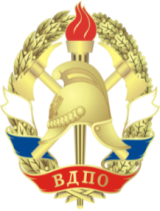 ВСЕРОССИЙСКОЕ ДОБРОВОЛЬНОЕ ПОЖАРНОЕ ОБЩЕСТВОМОСКОВСКОЕ ОБЛАСТНОЕ ОТДЕЛЕНИЕПРОТОКОЛподведения итогов  областного тура 
Всероссийского детско-юношеского конкурса 
научно-практических и исследовательских работ 
в области пожарной безопасности«МИР В НАШИХ РУКАХ!»«15»  мая   2018  г.                                                                                     г. БалашихаОрганизаторы конкурса: Московское областное отделение ВДПО, Главное управление МЧС России по МО, Министерство образования Московской области.Состав жюри конкурса:Повестка дня:Подведение итогов областного тура Всероссийского детско-юношеского конкурса научно-практических и исследовательских работ в области пожарной безопасности  « Мир в наших руках».Слушали:  Председателя жюри конкурса В.Ю. Сергеева:В соответствии с Положением о Всероссийском детско-юношеском конкурсе научно-практических и исследовательских работ в области пожарной безопасности « Мир в наших руках» был проведен областной тур.Цель конкурса формирование общественного сознания и гражданско-патриотического воспитания детей и молодежи, формирование культуры безопасного поведения в сфере пожарной безопасности, осуществление противопожарной пропаганды, обучение населения мерам пожарной безопасности, активизация и поддержка творческой инициативы обучающихся, вовлечение их в творческую деятельность в области ПБ, профессиональная ориентация подростков, выявление и поддержка одаренных детей.На заочный областной тур представлены конкурсные работы 28 номинантов. Конкурсные работы были представлены в соответствии с Положением в следующих направлениях: естественно-технические науки, поисково- исследовательская деятельность, пожарная безопасность и научно-практическая деятельность.В большинстве работ определены цели и задачи, объекты и методы исследования, представлена практическая и экспериментальная часть. Работы выполнены на достаточно высоком уровне.Рассмотрев конкурсные работы номинантов, получивших положительные рецензии,Решили:Направление «Естественно-технические науки»Секция «Экология» I место – Болотина Мария Анатольевна, МОУ СОШ № 26, г.Орехово-Зуево, научный руководитель: Козлова Наталья Александровна, работа «Исследование влияния синтетических моющих средств на зеленые водные растения и простейших животных»;II место – Носова Екатерина Алексеевна, МОУ СОШ № 26, г. Орехово-Зуево, научный руководитель: Козлова Наталья Александровна, работа «Роль организмов-фильтратов в природной экосистеме»;III место – не присуждалось.Направление «Поисково-исследовательская деятельность» Секция «Космос и службы МЧС»I место – не присуждалось;II место – Звянин Глеб Дмитриевич, МОУ СОШ № 7, г.о. Люберцы, научные руководители: Резцова Ирина Александровна, Злобина Ирина Михайловна, работа «Пожары и чрезвычайные ситуации в космосе»;III место –Гулий Сергей Витальевич, Леденева Владислава Алексеевна, ФГБОУ «Прогимназия «Снегири»», научный руководитель: Трунин Олег Германович, работа «Космонавты, отличившиеся при ликвидации пожаров и ЧС в космосе».Секция «Героические действия пожарных»I, II место – не присуждалось;III место – Паршина Татьяна Игоревна, МАОУ «Гимназия № 10 г.Пушкино», научный руководитель Бочарова марина Юрьевна, работа «Каким должен быть пожарный?».Направление «Пожарная безопасность»Секция «Пожарная техника и пожарно-техническое моделирование»I место – Киреев Сергей Юрьевич, МОУ «СОШ №2», г.о. Орехово-Зуево, научный руководитель: Воронов Виктор Алексеевич, работа «Квадрокоптер для видеосъемки»;II место – Козлов Даниил Маркович, Иванов Степан Алексеевич, МОУ СОШ № 12 с углубленным изучением отдельных предметов, г.о. Орехово-Зуево, научный руководитель: Козлова Ксения Васильевна, работа «Использование робото-технической установки «Торфяник» при тушении лесных пожаров».Победители и призеры областного тура Всероссийского детско-юношеского конкурса научно-практических и исследовательских работ в области пожарной безопасности «МИР В НАШИХ РУКАХ!» награждаются почетными грамотами и ценными подарками, руководители конкурсных проектов – почетными грамотами.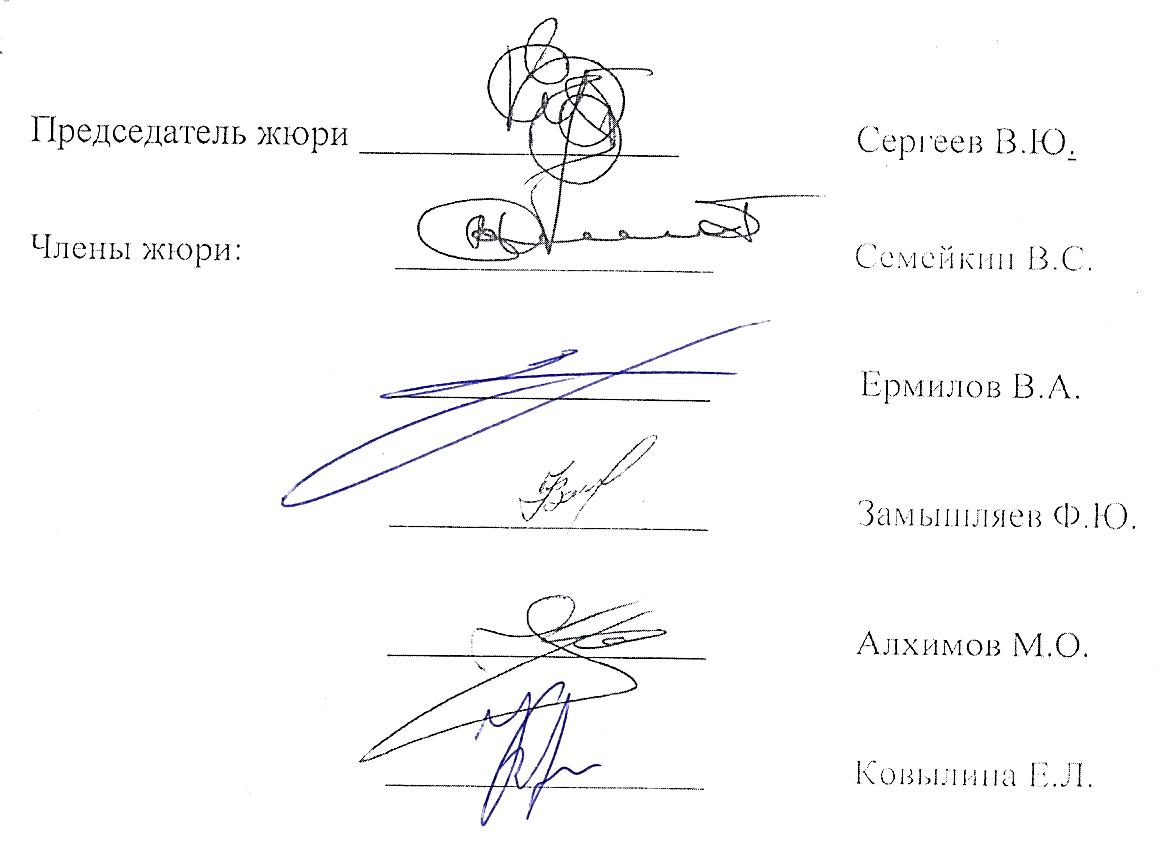 Председатель жюри конкурса:Сергеев Виктор Юрьевич начальник управления надзорной деятельности и профилактической работы полковник внутренней службы.Члены жюри конкурса:Ермилов Владимир Александрович, Председатель совета Московского областного отделения ВДПО;Семейкин Владимир Сергеевич заместитель начальника управления надзорной деятельности и профилактической работы полковник внутренней службы;Замышляев Федор Юрьевич;Алхимов Михаил Олегович, начальник отдела организации государственного пожарного надзора и профилактической работы УНД и ПР ГУ МЧС России по Московской области, полковник внутренней службы;Ковылина Елена Леонидовна, начальник Управления коммерческой и социально- ориентированной деятельности МОО ВДПО.